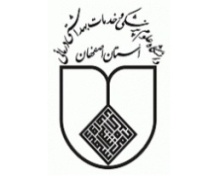 تاریخ بازدید:.....................................               زمان بازدید:  صبح  عصر               نام و نام خانوادگی................................................حوزه فعالیت:.......................................................................................................................................... نوع بازدید: روتین  بررسی شکایت بازدید مجددتلفن محل کار:................................       تلفن همراه: .........................................       زمان فعالیت: صبح    عصر  صبح و عصر   روزهای فعالیت: .............................................آدرس:..........................................................................................................................................................................پیرو بازدید گروه کارشناسان نظارت بر مراکز ارائه دهنده خدمات طب سنتی از محل کار جنابعالی موارد زیر مشاهده گردید، شایسته است نسبت به بهبود آنها  تا تاریخ ..................................... اقدام فرمائید.1-...............................................................................................................................................................................................................................................................2-...............................................................................................................................................................................................................................................................3-...............................................................................................................................................................................................................................................................4-...............................................................................................................................................................................................................................................................5-...............................................................................................................................................................................................................................................................6-...............................................................................................................................................................................................................................................................7-...............................................................................................................................................................................................................................................................8-...............................................................................................................................................................................................................................................................9-...............................................................................................................................................................................................................................................................10-............................................................................................................................................................................................................................................................نتیجه بازدید: .......................................................................................................................................................................................   نام و نام خانوادگی و امضاء کارشناس اول:					نام و نام خانوادگی و امضاء کارشناس دوم:نام و نام خانوادگی، نظریه و مهر واحد بازدید شونده:................................................................................................................................................................................................................................................................................................................................................................................................................................................................................................................................................................................................................................................................................................................................................................................................................................................................................................................................................................................................................................................................................